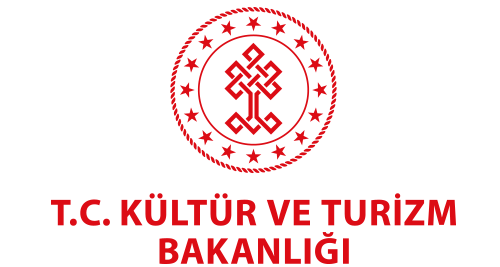 KÜLTÜR VE TURİZM BAKANLIĞIYaşayan Miras ve Kültürel Etkinlikler Genel MüdürlüğüTeklif Edilen Kişinin Kimlik BilgileriAdı Soyad		:Doğum Yeri		:Doğum Tarihi		:Mesleği	:İletişim Bilgileri     :Kısaca Özgeçmişi :Taşıdığı SOKÜM (Somut Olmayan Kültürel Miras) Unsuru İle İlgili BilgilerKonunun Adı :SOKÜM Alanı :Konunun Yok Olma Riski :Bu Bilgiye Ne Zamandır Sahip Olduğu :Kimden Öğrendiği (Ustasının Adı) :Yetiştirdiği Çıraklar :Konusunda Diğerlerinden Ayırıcı ÖzelliğiKoruma/Destekleme Önerileri:Ek Belgeler:Beyan Belgesi (Kişinin YİH olarak belirlenmesine ilişkin rızasını içeren)Destekleyici Materyal (görsel, sesli, yazılı)Görsellerin Kullanım Haklarının Devrine Dair Belge